OAEVTPo box 496   Newcastle, Oklahoma 73065
www.okevt.orgoklahomaevt@gmail.comPhone-405-401-0152Fax-888-876-9285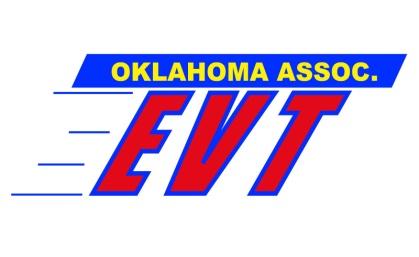 Contact Information: PLEASE PRINTFull Name: ____________________________________________________________________________
Company/Department Name: ____________________________________________________________
Address company or home: ______________________________________________________________City: ________________________________________ State: _____________________ Zip: _________

Telephone (Home): __________________

Telephone (Work): ___________________

E-Mail Address: company_____________________________/or home __________________________

CHECK THE BOX OF THE MEMBERSHIP YOU WANT...
Membership Information: 

[  ] Class I Mechanic $30.00 

[  ] Class IA Supervisor $30.00

[  ] Class II Vendor $50.00 [  ] DEPARTMENT MEMBERSHIP $50.00	Each person must fill out an application and submit them together as department.I hereby agree to abide by the O.A.E.V.T. Constitution and certify that I am affiliated with 
Emergency Vehicle repair, maintenance or supplies.
Signature: __________________________________________________

Today's Date: ___________________
This application is for a one-year membership and is renewable on March 1, every calendar year. Send form and with check, money order, or department/company purchase order to:Oklahoma Assoc. of EVT C/O:
3328 NW27TH STOKLAHOMA CITY, OK 73107FAX- 888 876-9285EMAIL - OKLAHOMAEVT@GMAIL.COMRevised 06/2017